LICEO CHAPEROMATEMATICAS IPRIMERO BASICOProf. Walter Pinot Sandoval/Ochoa Rivera. GUIA VIRTUAL No. 22 MATEMATICAS(Semana del 2 al 9 de septiembre 2020)Instrucciones generales: puede imprimir la hoja de trabajo que se le envía, resuelva todos los ejercicios, si es necesario utilice hojas adicionales o su cuaderno de trabajo, escriba las respuestas en los espacios indicados para cada ejercicio, tome una foto y envíela a la plataforma de classroom.Si m=5 encontrar el valor numérico de las siguientes expresiones algebraicas.a) 2m + 3		b) 2m + 4	c) 2m + 1d) 2m + 5		e) 2m – 5+3m2     f) -5m+10m22) Si la variable x=10 y y=-5 Hallar el valor numérico de las siguientes expresiones.a) 2x + 5		b) 2x + 10	c) 2x + 3d) 2x – 2		e) 2x – 5             f) 2x+5y+10        3) Evalúa la siguiente expresión algebraicas: sabiendo que x=10a)  7x4 – x2 – 3x – 6             b) 8x + 4 c) 4x + 2		 d) 2x + 3	e) 3x + 5  f) 4x + 6		 g) 4x + 8h) 4x – 94) Si a=3, b=2, C=0.5 D=1/4 Hallar el valor de las siguientes expresiones:a) 3b+5c+10db) 3a+5b+5c+b2c) 5c+8d+5d) (ab)2 e) a+b+c+df) (5b) (5d)g) ab2+8d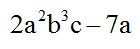 